ГОСУДАРСТВЕННОЕ АВТОНОМНОЕ ПРОФЕССИОНАЛЬНОЕ ОБРАЗОВАТЕЛЬНОЕ УЧРЕЖДЕНИЕ ЧУКОТСКОГО АВТОНОМНОГО ОКРУГА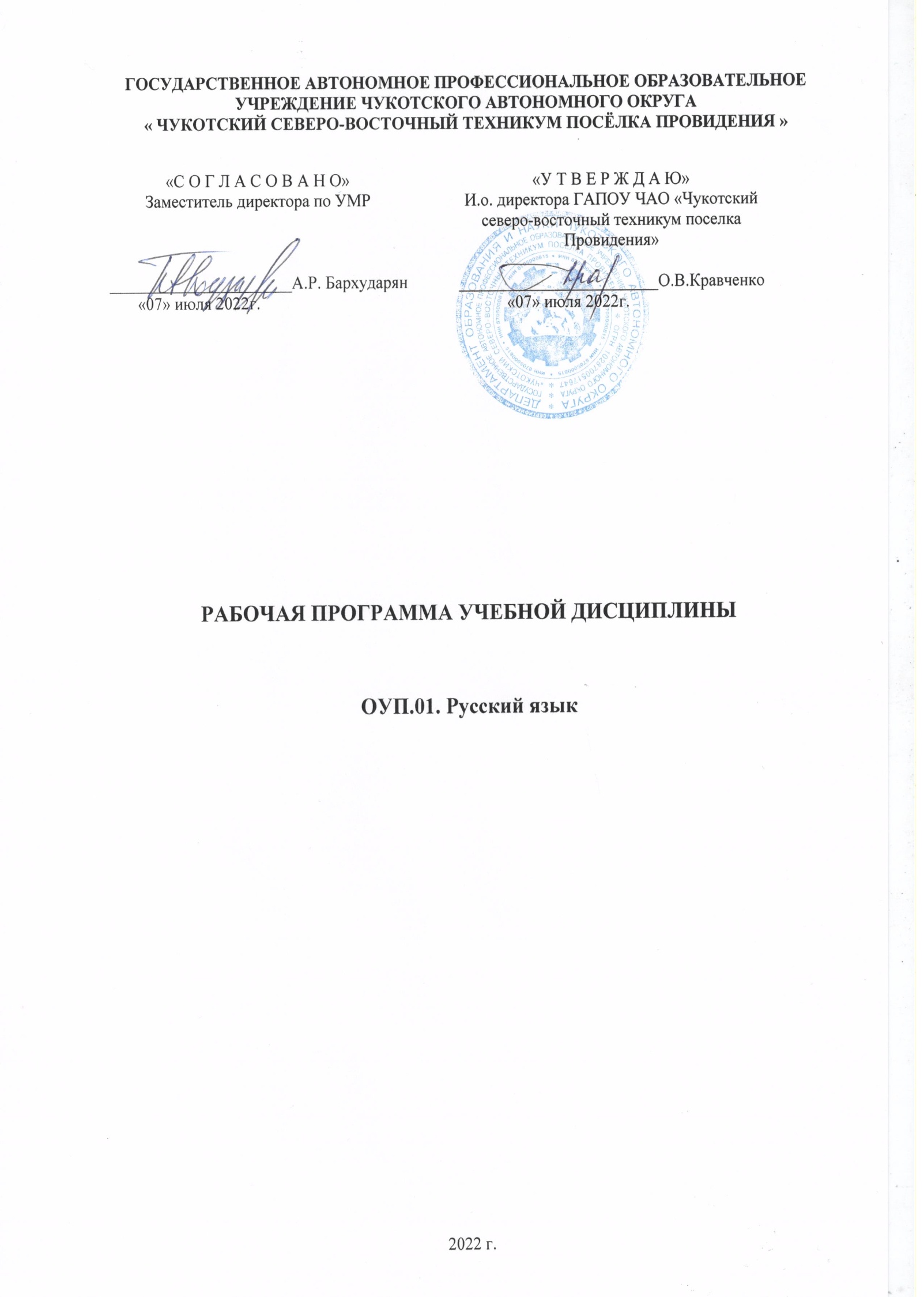 « ЧУКОТСКИЙ СЕВЕРО-ВОСТОЧНЫЙ ТЕХНИКУМ ПОСЁЛКА ПРОВИДЕНИЯ »РАБОЧАЯ ПРОГРАММа УЧЕБНОЙ ДИСЦИПЛИНЫОУП.01. Русский язык 2022 г.Рабочая программа учебной дисциплины разработана на основе Федеральных государственных образовательных стандартов (далее – ФГОС) по профессии 08.01.29 Мастер по ремонту и обслуживанию инженерных систем жилищно-коммунального хозяйстваОрганизация-разработчик: Государственное автономное профессиональное образовательное учреждение Чукотского автономного округа « Чукотский северо-восточный техникум посёлка Провидения »Рассмотрена методическим объединением преподавателей общепрофессиональных и профессиональных дисциплинПротокол от «07» июля 2022г.  № 3СОДЕРЖАНИЕстр.ПАСПОРТ РАБОЧЕЙ ПРОГРАММЫ УЧЕБНОЙ ДИСЦИПЛИНЫ ОУП.01 РУССКИЙ ЯЗЫКОбласть применения рабочей программыРабочая программа общеобразовательной учебной дисциплины ОУП.01 «Русский язык» предназначена для изучения дисциплины при реализации образовательной программы среднего общего образования в пределах освоения основной профессиональной образовательной программы СПО (далее – ОПОП СПО) на базе основного общего образования при подготовке специалистов среднего звена.В рабочую программу общеобразовательной учебной дисциплины «Русский язык» включено содержание, направленное на формирование у студентов компетенций, необходимых для качественного освоения ОПОП СПО – ППКРС на базе основного общего образования с получением среднего общего образования.Место учебной дисциплины в структуре основной профессиональной образовательной программы:Учебная дисциплина ОУП.01 «Русский язык» входит в обязательную часть ОПОП общеобразовательных дисциплин ФГОС среднего общего образования.В учебном плане ОПОП СПО (ППКРС) место общеобразовательной учебной дисциплины ОУП.01 «Русский язык» – в составе общеобразовательных учебных дисциплин, формируемых из обязательных предметных областей ФГОС среднего общего образования для профессии 08.01.26 Мастер по ремонту и обслуживанию инженерных систем жилищно-коммунального хозяйства и специальностей среднего профессионального образования выбран технический профиль профессионального образования.Цели и задачи учебной дисциплины – требования к результатам освоения дисциплины:Содержание   рабочей    программы    общеобразовательной    учебной    дисциплины«Русский язык» направлено на достижение следующих целей:совершенствование общеучебных умений и навыков обучаемых: языковых, речемыслительных, орфографических, пунктуационных, стилистических;формирование функциональной грамотности и всех видов компетенций (языковой, лингвистической (языковедческой), коммуникативной, культуроведческой);совершенствование умений обучающихся осмысливать закономерности языка, правильно, стилистически верно использовать языковые единицы в устной и письменной речи в разных речевых ситуациях;дальнейшее развитие и совершенствование способности и готовности к речевому взаимодействию и социальной адаптации; готовности к трудовой деятельности, осознанному выбору профессии; навыков самоорганизации и саморазвития; информационных умений и навыков.В результате освоения общеобразовательной учебной дисциплины ОУП.01 «Русский язык» обучающийся должен достичь следующих результатов:личностных:воспитание уважения к русскому (родному) языку, который сохраняет и отражает культурные и нравственные ценности, накопленные народом на протяжении веков, осознание связи языка и истории, культуры русского и других народов;понимание роли родного языка как основы успешной социализации личности;осознание эстетической ценности, потребности сохранить чистоту русского языка как явления национальной культуры;формирование мировоззрения, соответствующего современному уровню развития науки и общественной практики, основанного на диалоге культур, а также различных форм общественного сознания, осознание своего места в поликультурном мире;способность к речевому самоконтролю; оцениванию устных и письменных высказываний с точки зрения языкового оформления, эффективности достижения поставленных коммуникативных задач;готовность и способность к самостоятельной, творческой и ответственной деятельности;способность к самооценке на основе наблюдения за собственной речью, потребность речевого самосовершенствования;метапредметных:владение всеми видами речевой деятельности: аудированием, чтением (пониманием), говорением, письмом;владение языковыми средствами — умение ясно, логично и точно излагать свою точку зрения, использовать адекватные языковые средства; использование приобретенных знаний и умений для анализа языковых явлений на межпредметном уровне;применение навыков сотрудничества со сверстниками, детьми младшего возраста, взрослыми в процессе речевого общения, образовательной, общественно полезной, учебно- исследовательской, проектной и других видах деятельности;овладение нормами речевого поведения в различных ситуациях межличностного и межкультурного общения;готовность и способность к самостоятельной информационно-познавательной деятельности, включая умение ориентироваться в различных источниках информации, критически оценивать и интерпретировать информацию, получаемую из различных источников;умение извлекать необходимую информацию из различных источников: учебно-научных текстов, справочной литературы, средств массовой информации, информационных и коммуникационных технологий для решения когнитивных, коммуникативных и организационных задач в процессе изучения русского языка;предметных:сформированность понятий о нормах русского литературного языка и применение знаний о них в речевой практике;сформированность умений создавать устные и письменные монологические и диалогические высказывания различных типов и жанров в учебно-научной (на материале изучаемых учебных дисциплин), социально-культурной и деловой сферах общения;владение навыками самоанализа и самооценки на основе наблюдений за собственной речью;владение умением анализировать текст с точки зрения наличия в нем явной и скрытой, основной и второстепенной информации;владение умением представлять тексты в виде тезисов, конспектов, аннотаций, рефератов, сочинений различных жанров;сформированность представлений об изобразительно-выразительных возможностях русского языка;сформированность умений учитывать исторический, историко-культурный контекст и контекст творчества писателя в процессе анализа текста;способность выявлять в художественных текстах образы, темы и проблемы и выражать свое отношение к теме, проблеме текста в развернутых аргументированных устных и письменных высказываниях;владение навыками анализа текста с учетом их стилистической и жанрово-родовой специфики; осознание художественной картины жизни, созданной в литературном произведении, в единстве эмоционального личностного восприятия и интеллектуального понимания;сформированность представлений о системе стилей языка художественной литературы.В результате освоения учебной дисциплины ОУП.01 «Русский язык» обучающийся должензнать и уметь:использовать языковые средства адекватно цели общения и речевой ситуации;использовать знания о формах русского языка (литературный язык, просторечие, народныеговоры, профессиональные разновидности, жаргон, арго) при создании текстов;создавать устные и письменные высказывания, монологические и диалогические тексты определенной функционально-смысловой принадлежности (описание, повествование, рассуждение) и определенных жанров (тезисы, конспекты, выступления, лекции, отчеты, сообщения, аннотации, рефераты, доклады, сочинения);выстраивать композицию текста, используя знания о его структурных элементах;подбирать и использовать языковые средства в зависимости от типа текста и выбранного профиля обучения;правильно использовать лексические и грамматические средства связи предложений при построении текста;создавать устные и письменные тексты разных жанров в соответствии с функционально-стилевой принадлежностью текста;сознательно использовать изобразительно-выразительные средства языка при создании текста в соответствии с выбранным профилем обучения;использовать при работе с текстом разные виды чтения (поисковое, просмотровое, ознакомительное, изучающее, реферативное) и аудирования (с полным пониманием текста, с пониманием основного содержания, с выборочным извлечением информации);анализировать текст с точки зрения наличия в нем явной и скрытой, основной и второстепенной информации, определять его тему, проблему и основную мысль;извлекать необходимую информацию из различных источников и переводить ее в текстовый формат;преобразовывать текст в другие виды передачи информации;выбирать тему, определять цель и подбирать материал для публичного выступления;соблюдать культуру публичной речи;соблюдать в речевой практике основные орфоэпические, лексические, грамматические, стилистические, орфографические и пунктуационные нормы русского литературного языка;оценивать собственную и чужую речь с позиции соответствия языковым нормам;использовать основные нормативные словари и справочники для оценки устных и письменных высказываний с точки зрения соответствия языковым нормам.В результате освоения учебной дисциплины обучающийся должен обладать общими компетенциями:ОК 01. Выбирать способы решения задач профессиональной деятельности, применительно к различным контекстам.ОК 02. Осуществлять поиск, анализ и интерпретацию информации, необходимой для выполнения задач профессиональной деятельности.ОК 03. Планировать и реализовывать собственное профессиональное и личностное развитие. ОК 04. Работать в коллективе и команде, эффективно взаимодействовать с коллегами, руководством, клиентами.ОК 05. Осуществлять устную и письменную коммуникацию на государственном языке с учетом особенностей социального и культурного контекста.ОК 06. Проявлять гражданско-патриотическую позицию, демонстрировать осознанное поведение на основе традиционных общечеловеческих ценностей.ОК 07. Содействовать сохранению окружающей среды, ресурсосбережению, эффективно действовать в чрезвычайных ситуациях.ОК 08. Использовать средства физической культуры для сохранения и укрепления здоровья в процессе профессиональной деятельности и поддержания необходимого уровня физической подготовленности.ОК 09. Использовать информационные технологии в профессиональной деятельности.ОК 10. Пользоваться профессиональной документацией на государственном и иностранном языке.ОК 11. Планировать предпринимательскую деятельность в профессиональной сфере.Количество часов на освоение программы дисциплины:обязательной аудиторной учебной нагрузки обучающегося 122 часа;СТРУКТУРА УЧЕБНОЙ ДИСЦИПЛИНЫ2.1. Объем учебной дисциплины и виды учебной работы4. СОДЕРЖАНИЕ УЧЕБНОЙ ДИСЦИПЛИНЫДля характеристики уровня освоения учебного материала используются следующие обозначения:– ознакомительный (узнавание ранее изученных объектов, свойств);– репродуктивный (выполнение деятельности по образцу, инструкции или под руководством)– продуктивный (планирование и самостоятельное выполнение деятельности, решение проблемных задачУСЛОВИЯ РЕАЛИЗАЦИИ УЧЕБНОЙ ДИСЦИПЛИНЫТребования к минимальному материально-техническому обеспечениюОсвоение программы учебной дисциплины ОУП.01 «Русский язык» предполагает наличие в ГАПОУ ЧАО «Чукотский северо-восточный техникум посёлка Провидения», реализующем образовательную программу среднего общего образования в пределах освоения ОПОП СПО на базе основного общего образования, учебного кабинета, в котором имеется возможность обеспечить свободный доступ в Интернет во время учебного занятия и период внеучебной деятельности обучающихся.Помещение кабинета удовлетворяет требованиям Санитарно-эпидемиологических правил и нормативов (СанПиН 2.4.2 № 178-02) и оснащено типовым оборудованием, в том числе специализированной учебной мебелью и средствами обучения, достаточными для выполнения требований к уровню подготовки обучающихся.В кабинете имеется мультимедийное оборудование, посредством которого участники образовательного процесса могут просматривать визуальную информацию, создавать презентации, видеоматериалы, иные документы.В состав учебно-методического и материально-технического обеспечения рабочей программы общеобразовательной учебной дисциплины ОУП.01 «Русский язык» входят:многофункциональный комплекс преподавателя;наглядные пособия (комплекты портретов, плакатов и др.);информационно-коммуникационные средства;комплект технической документации, в том числе паспорта на средства обучения, инструкции по их использованию и технике безопасности;библиотечный фонд.В библиотечный фонд входят учебники, учебно-методические комплекты (УМК), обеспечивающие освоение учебной дисциплины «Русский язык», рекомендованные или допущенные для использования в профессиональных образовательных организациях, реализующих образовательную программу среднего общего образования в пределах освоения ОПОП СПО на базе основного общего образования.Библиотечный фонд дополнен энциклопедиями, справочниками, научной и научно- популярной, художественной литературой и т. п.В процессе освоения рабочей программы общеобразовательной учебной дисциплины «Русский язык» студенты имеют возможность доступа к электронным учебным материалам по литературе, имеющимся в свободном доступе в сети Интернет (электронным книгам, практикумам, тестам и др.), сайтам государственных, муниципальных органов власти.ИНФОРМАЦИОННОЕ ОБЕСПЕЧЕНИЕ ОБУЧЕНИЯПеречень рекомендуемых учебных изданий, Интернет-ресурсов, дополнительной литературы:Основные источникиДополнительные источникиИнтернет - ресурсыwww. eor. it. ru/eor (учебный портал по использованию ЭОР).www. ruscorpora. ru (Национальный корпус русского языка — информационно-справочная система, основанная на собрании русских текстов в электронной форме).www. russkiyjazik. ru (энциклопедия «Языкознание»).www. etymolog. ruslang. ru (Этимология и история русского языка).www. rus.1september. ru (электронная версия газеты «Русский язык»). Сайт для учителей«Я иду на урок русского языка».www. uchportal. ru (Учительский портал. Уроки, презентации, контрольные работы, тесты, компьютерные программы, методические разработки по русскому языку и литературе). www. Ucheba. com (Образовательный портал «Учеба»: «Уроки» (www. uroki. ru)www. metodiki. ru (Методики). www. posobie. ru (Пособия).www.	it-n.	ru/communities.	aspx?cat_no=2168&tmpl=com	(Сеть	творческих	учителей. Информационные технологии на уроках русского языка и литературы).www. prosv. ru/umk/konkurs/info. aspx?ob_no=12267 (Работы победителей конкурса «Учитель — учителю» издательства «Просвещение»).www. spravka. gramota. ru (Справочная служба русского языка). www. slovari. ru/dictsearch (Словари. ру).www. gramota. ru/class/coach/tbgramota (Учебник грамоты). www. gramota. ru (Справочная служба).www. gramma. ru/EXM (Экзамены. Нормативные документы).КОНТРОЛЬ И ОЦЕНКА РЕЗУЛЬТАТОВ ОСВОЕНИЯ УЧЕБНОЙ ДИСЦИПЛИНЫКонтроль и оценка результатов освоения учебной дисциплины осуществляется преподавателем в процессе проведения опроса знаний студентов в ходе проведения комбинированных уроков.«С О Г Л А С О В А Н О»Заместитель директора по УМР______________________А.Р. Бархударян           «07» июля 2022г.«У Т В Е Р Ж Д А Ю»И.о. директора ГАПОУ ЧАО «Чукотский северо-восточный техникум поселка Провидения»________________________О.В.Кравченко                «07» июля 2022г.Вид учебной работыОбъем часовОбязательная аудиторная учебная нагрузка (всего)122в том числе:Теоретического обучения80Практических занятий40Контрольных работ1Консультации1Итоговая аттестация в форме экзаменаИтоговая аттестация в форме экзаменаНаименование разделов и темСодержание учебного материала, практические занятия, лабораторные, контрольные, самостоятельные работы обучающихсяОбъем часовУровень усвоения1234ВВЕДЕНИЕ.	ОБЩИЕ СВЕДЕНИЯ О ЯЗЫКЕ2Содержание учебного материалаСодержание учебного материалаСодержание учебного материалаЯзык как средство общения и форма существования национальной культуры. Язык и общество. Язык как развивающееся явление.Русский язык в современном мире. Язык и культура.12Практическая работа №1.Входной контроль.1Раздел I.ЯЗЫК И РЕЧЬ. ФУНКЦИОНАЛЬНЫЕ СТИЛИ РЕЧИ16Тема 1.1.Язык и речь. Виды речевой деятельности.4Содержание учебного материалаСодержание учебного материалаСодержание учебного материалаЯзык и речь. Виды речевой деятельности. Речевая ситуация и ее компоненты.12Практическая работа № 2.Виды речевой деятельности.1Основные требования к речи. Правильность, точность, выразительность, уместность употребления языковых средств.Практическая работа № 3.Работа с текстом.Правильность, точность, выразительность, уместность употребления языковых средств.112Тема 1.2Функциональные стили речи.12Содержание учебного материалаСодержание учебного материалаСодержание учебного материалаФункциональные стили речи, их особенности.Разговорный стиль речи, его основные признаки, сфера использования. Научный стиль, его основные жанры: доклад, статья, сообщение.Основные жанры научного стиля.Художественный стиль, его основные признаки: образность, использование изобразительно-выразительных12средств. Основные жанры художественного стиля.Практическая работа № 4.Сфера использования стилей речи.1Официально-деловой стиль речи, его признаки, назначение.Жанры официально-делового стиля: заявление, доверенность, расписка, резюме и др. Публицистический стиль речи. Признаки, назначение. Основные жанры публицистического стиля.Признаки, назначение и жанры официально-делового стиля. Особенности построения публичного выступления.1122Текст как произведение речи. Признаки, структура текста. Сложное синтаксическое целое.Тема, основная мысль текста. Средства и виды связи предложений в тексте.12Практическая работа № 5.Определение темы текста, основной мысли текста.1Функционально-смысловые типы речи (повествование, описание, рассуждение). Соединение в тексте различных типов речи. Лингвостилистический анализ текста.Практическая работа № 6.Работа с текстом. Определение типов речи.112Информационная переработка текста.План, тезисы, конспект, реферат, аннотация.Практическая работа № 7.Составление плана текста.112Информационная переработка текста.Абзац как средство смыслового членения текста.13Практическая работа № 8.На тему: «Функциональные стили речи».1Раздел IIФОНЕТИКА, ОРФОЭПИЯ, ГРАФИКА, ОРФОГРАФИЯ.16Тема 2.1Фонетика, орфоэпия, графика.4Содержание учебного материалаФонетические единицы. Звук и фонема. Открытый и закрытый слоги. Соотношение буквы и звука. Фонетическая фраза. Ударение словесное и логическое. Роль ударения в стихотворной речи. Интонационное богатство русской речи. Фонетический разбор слова.Орфоэпические нормы: произносительные и нормы ударения. Использование орфоэпического словаря.12Практическая работа № 9.Фонетический разбор слова.1Употребление буквы ь.Употребление буквы ъ.1122Тема 2.2Орфография.12Содержание учебного материалаПравописание безударных гласных.Правило проверки безударных гласных ударением.1122Правописание звонких и глухих согласных.Правила правописания звонких, глухих, непроизносимых, непроверяемых, двойных согласных.12Практическая работа № 10.Отработка навыка правописания звонких, глухих, непроизносимых, непроверяемых, двойных согласных.1Правописание О/Е после шипящих и Ц.Правила правописания гласных после шипящих и Ц.12Практическая работа № 11.Отработка навыка правописания гласных, звонких и глухих согласных; правописание гласных после шипящих и Ц. Правописание приставок  на З/С.Правила правописания приставок на З/С.111Правописание И/Ы после приставок.Правила правописания И/Ы после приставок.1112Обобщение пройденного материала.Практическая работа № 12.Диктант по теме: «Орфография».11Раздел III.ЛЕКСИКА И ФРАЗЕОЛОГИЯ10Тема 3.1Лексика.6Содержание учебного материалаСодержание учебного материалаСодержание учебного материалаСлово в лексической системе языка. Лексическое и грамматическое значение слова. Многозначность слова. Прямое и переносное значение слова. Метафора, метонимия как выразительные средства языка. Омонимы, паронимы, синонимы, антонимы и их употребление.12Практическая работа № 13.Отработка навыка употребления в речи многозначных слов, слов в прямом и переносном значении, омонимов, паронимов, синонимов, антонимов.1Русская лексика с точки зрения ее происхождения. Исконно русская, заимствованная лексика, старославянизмы.11Практическая работа № 14.Работа с текстом. Использование русской, заимствованной лексики, старославянизмов.1Лексика с точки зрения ее происхождения и употребления. Активный и пассивный словарный запас; архаизмы, историзмы, неологизмы. Особенности русского речевого этикета.Практическая работа № 15.Лексика устной речи. Работа со словарями.11Тема 3.2Фразеология.4Содержание учебного материалаСодержание учебного материалаСодержание учебного материалаФразеологизмы. Отличие фразеологизма от слова.Употребление фразеологизмов в речи.1121Лексические нормы. Афоризмы. Лексические и фразеологические словари. Лексико-фразеологический разбор. Лексические ошибки и их исправление. Ошибки в употреблении фразеологических единиц и их исправление.12Практическая работа № 16.По теме: «Лексика и фразеологии».1Раздел IV.МОРФЕМИКА, СЛОВООБРАЗОВАНИЕ, ОРФОГРАФИЯ9Тема 4.1.Морфемика, словообразование, орфография9Содержание учебного материалаСодержание учебного материалаСодержание учебного материалаПонятие морфемы как значимой части слова. Многозначность морфем. Синонимия и антонимия морфем. Морфемный разбор слова.Способы словообразования. Словообразование знаменательных частей речи. Особенности словообразования профессиональной лексики и терминов. Понятие об этимологии. Словообразовательный анализ.12Практическая работа № 17.Морфемный разбор слова.1Правописание чередующихся гласных в корнях слов.12Практическая работа № 18.Отработка навыка правописания гласных е/и, а/о в корнях с чередованием.1Правописание приставок при-пре-.Определение лексического значения слова для выбора приставки при-пре-.Практическая работа № 19.По теме: «Правописание сложных слов».112Правописание сложных слов.Правила дефисного и слитного написания сложных слов.Практическая работа № 20.По теме: «Правописание сложных слов».112Обобщение пройденного материала.12Раздел V.МОРФОЛОГИЯ И ОРФОГРАФИЯ35Тема 5.1Имя существительное.4Содержание учебного материалаСодержание учебного материалаСодержание учебного материалаИмя существительное. Лексико-грамматические разряды имен существительных. Род, число, падеж существительных. Склонение имен существительных.1111Правописание окончаний имен существительных.11Практическая работа № 21.Морфологический разбор имени существительного.1Тема 5.2Имя прилагательное.2Содержание учебного материалаСодержание учебного материалаСодержание учебного материалаИмя прилагательное. Лексико-грамматические разряды имен прилагательных. Степени сравнения имен прилагательных. Правописание суффиксов и окончаний имен прилагательных.Правописание сложных прилагательных. Употребление имен прилагательных.12Практическая работа № 22.Морфологический разбор имени прилагательного.1Тема 5.3Имя числительное.42Содержание учебного материалаСодержание учебного материалаСодержание учебного материалаИмя числительное.Лексико-грамматические разряды числительных.1122Правописание имен числительных. Морфологический разбор имени числительного.Употребление числительных в речи. Сочетание числительных оба, обе, двое, трое и других с существительными разного рода.12Практическая работа № 23.По теме: «Правописание имен числительных».1Тема 5.4Местоимение.2Содержание учебного материалаСодержание учебного материалаСодержание учебного материалаМестоимение. Значение местоимения. Лексико-грамматические разряды местоимений. Правописаниеместоимений. Морфологический разбор местоимений.1122Тема 5.5Глагол.5Содержание учебного материалаСодержание учебного материалаСодержание учебного материалаГлагол. Грамматические признаки глагола. Правописание суффиксов и личных окончаний глагола.1122Неопределенная форма глагола. Правописание не с глаголами. Морфологический разбор глагола. Употреблениеформ глагола в речи.12Контрольная работа № 1. Контрольный диктант.1Тема 5.6Причастие как особая форма глагола.62Содержание учебного материалаСодержание учебного материалаСодержание учебного материалаПричастие как особая форма глагола.Образование действительных и страдательных причастий.1121Правописание суффиксов и окончаний причастий. Правописание не с причастиями. Морфологический разборпричастия.1122Правописание –н- и –нн- в причастиях и отглагольных прилагательных. Причастный оборот и знаки препинания в предложении с причастным оборотом.Практическая работа № 24.Отработка навыка правописания –н- и –нн- в причастиях и отглагольных прилагательных.112Тема 5.7Деепричастие как особая форма глагола.2Содержание учебного материалаДеепричастие как особая форма глагола. Образование деепричастий совершенного и несовершенного вида. Правописание не с деепричастиями. Деепричастный оборот и знаки препинания в предложениях с деепричастным оборотом. Морфологический разбор деепричастия. Употребление деепричастий в текстах разных стилей.1121Тема 5.8.Наречие.4Содержание учебного материалаСодержание учебного материалаСодержание учебного материалаГрамматические признаки наречий.Степени сравнения наречий. Правописание наречий.12Практическая работа № 25.Морфологический разбор наречия.1Отличие наречий от слов-омонимов. Употребление наречий в речи.Слова категории состояния. Отличие слов категории состояния от слов-омонимов. Группы слов категории состояния. Их функции в речи.1122Тема 5.9.Служебные части речи.6Содержание учебного материалаСодержание учебного материалаСодержание учебного материалаПредлог как часть речи. Правописание предлогов. Отличие производных предлогов (в течение, в продолжение, вследствие и др.) от слов-омонимов.Употребление предлогов в составе словосочетаний. Употребление существительных с предлогами благодаря, вопреки, согласно и др.12Практическая работа № 26.Отработка навыка правописания предлогов.1Союз как часть речи. Правописание союзов. Отличие союзов тоже, также, чтобы, зато от слов-омонимов. Употребление союзов в простом и сложном предложении.Союзы как средство связи предложений в тексте.1122Частица как часть речи. Правописание частиц. Правописание частиц не и ни с разными частями речи. Частицы как средство выразительности речи. Употребление частиц в речи.Междометия и звукоподражательные слова. Правописание междометий и звукоподражаний. Знаки препинания в предложениях с междометиями. Употребление междометий в речи.12Практическая работа № 27.По теме: «Служебные части речи».1Раздел VI.СИНТАКСИС. ПУНКТУАЦИЯ33Тема. 6.1.Основные единицы синтаксиса4Содержание учебного материалаСодержание учебного материалаСодержание учебного материалаОсновные единицы синтаксиса. Словосочетание, предложение, сложное синтаксическое целое. Основные выразительные средства синтаксиса.Словосочетание. Строение словосочетания. Виды связи слов в словосочетании.Нормы построения словосочетаний. Синтаксический разбор словосочетаний. Значение словосочетания в построении предложения. Синонимия словосочетаний.111222Практическая работа № 28.По теме: «Основные единицы синтаксиса».1Тема 6.2.Простое предложение.16Содержание учебного материалаСодержание учебного материалаСодержание учебного материалаПростое предложение. Виды предложений по цели высказывания; восклицательные предложения.Интонационное богатство русской речи. Логическое ударение. Прямой и обратный порядок слов. Грамматическая основа простого двусоставного предложения. Знаки препинания в простом предложении.12Практическая работа № 29.Конструирование схем предложений.1Тире между подлежащим и сказуемым. Согласование сказуемого с подлежащим. Второстепенные члены предложения (определение, приложение, дополнение, обстоятельства). Роль второстепенных членов предложения в построении текста.Синонимия согласованных и несогласованных определений.13Практическая работа № 30.Отработка навыка постановки тире между подлежащим и сказуемым.1Типы односоставных предложений. Односоставные и неполные предложения. Односоставные предложения с главным членом в форме подлежащего. Односоставные предложения с главным членом в форме сказуемого.Использование неполных предложений в речи.12Практическая работа № 31.Определение типа односоставных предложений.1Запятая при однородных членах предложения. Предложения с однородными членами и знаки препинания в них. Употребление однородных членов предложения в разных стилях. Синонимика ряда однородных членовпредложения с союзами и без союзов.12Практическая работа № 32.Отработка навыка постановки знаков прпинания при однородных членах предложения.1Обособленные определения. Однородные и неоднородные определения. Синонимия обособленных инеобособленных определений.12Практическая работа № 33.Конструирование схем предложений, отражающих постановку знаков препинания при обособленных членах предложения.1Обособленные приложения. Знаки прпинания при обособленных приложениях.12Практическая работа № 34.Конструирование синтаксических конструкций с обособленными членами предложения.1Обособление уточняющих членов. Уточняющие члены предложения.1122Обособление обстоятельств. Знаки прпинания при обособленных членах предложения.Обособление дополнений.12Практическая работа № 35.По теме: «Простое предложение. Односоставное предложение».1Тема 6.3Сложное предложение.13Содержание учебного материалаСодержание учебного материалаСодержание учебного материалаСложносочиненное предложение. Знаки препинания в сложносочиненном предложении. Употреблениесложносочиненных предложений в речи.1122Сложносочиненное предложение. Знаки препинания в сложносочиненном предложении. Употреблениесложносочиненных предложений в речи.12Практическая работа № 36.Отработка навыка постановки знаков препинания в сложносочиненном предложении. Синтаксический разбор сложного предложения.1Сложноподчиненное предложение. Знаки препинания в сложноподчиненном предложении с различными видами связи. Использование сложноподчиненных предложений в разных типах и стилях речи.12Практическая работа № 37.Отработка навыка постановки знаков препинания в разных типах сложных предложений.1Запятая и точка с запятой в бессоюзном сложном предложении. Бессоюзное сложное предложение. Знаки препинания в бессоюзном сложном предложении. Использование бессоюзных сложных предложений в речи. Знаки препинания в сложном предложении с разными видами связи.12Практическая работа № 38.Отработка навыка постановки знаков препинания в разных типах сложных предложений.1Запятая и точка с запятой в бессоюзном сложном предложении. Бессоюзное сложное предложение. Знаки препинания в бессоюзном сложном предложении. Использование бессоюзных сложных предложений в речи.Знаки препинания в сложном предложении с разными видами связи.1122Тире и двоеточие в бессоюзном сложном предложении.Правила постановки знаков препинания.12Практическая работа № 39.Отработка навыка постановки знаков препинания в разных типах сложных предложений.1Консультация1Итого:Итого:121№ п/пНаименованиеАвторИздательство и год издания1Русский язык: учебник для учреждений сред. проф. образования.Г.А. ГерасименкоОИЦ «Академия» М.,2017.2Русский язык и литература. Русский язык (базовый уровень). 10—11 классы: в 2 ч.Гольцова Н. Г., Шамшин И. В., Мищерина М. А.М., 2016.3Русский язык: сб. упражнений: учеб. пособие сред. проф. образования.Воителева Т. М.ОИЦ «Академия» М., 2016.№ п/пНаименованиеАвторИздательство и год издания1Русский язык: пособие для подготовки к ЕГЭ: учеб. пособие сред. проф. образования.Антонова Е. С., Воителева Т. М.КЦ «Академия» М., 2017.2Русский язык и литература. Русский язык (базовый уровень): учебник для 10 класса общеобразовательной школы.Воителева Т. М.ОИЦ «Академия» М., 2016.3Русский язык и литература. Русский язык (базовый уровень): учебник для 11 класса общеобразовательной школы.Воителева Т. М.ОИЦ «Академия» М., 2016.Результаты обучения(освоенные умения, усвоенные знания)Формы и методы контроля и оценкирезультатов обучения12Умения:-использовать языковые средства адекватно цели общения и речевой ситуации;использовать знания о формах русского языка (литературный язык, просторечие, народные говоры, профессиональные разновидности, жаргон, арго) при создании текстов;создавать устные и письменные высказывания,	монологические	и диалогические тексты определенной функционально-смысловой принадлежности (описание, повествование, рассуждение) и определенных жанров (тезисы, конспекты, выступления, лекции, отчеты, сообщения, аннотации, рефераты, доклады, сочинения);выстраивать композицию текста, используя знания о его структурных элементах;подбирать и использовать языковые средства в зависимости от типа текста и выбранного профиля обучения;правильно использовать лексические и грамматические средства связи предложений при построении текста;создавать устные и письменные тексты разных жанров в соответствии с функционально-стилевой принадлежностью текста;сознательно	использовать изобразительно-выразительные средства языка при создании текста в соответствии с выбранным профилем обучения;использовать при работе с текстом разные виды чтения (поисковое, просмотровое, ознакомительное, изучающее, реферативное) и аудирования (с полным пониманием текста, с пониманием основного содержания, с выборочным извлечением информации);анализировать текст с точки зрения наличия в нем явной и скрытой, основной и второстепенной информации, определять его тему, проблему и основную мысль;извлекать необходимую информацию из различных источников и переводить ее в текстовый формат;преобразовывать текст в другие виды передачи информации;выбирать тему, определять цель и подбирать материал для публичного выступления;соблюдать культуру публичной речи;соблюдать в речевой практике основныепрактические задания, разработка презентацийпрактические	задания,	подготовка сообщений;подготовка сообщений, презентаций;подготовка сообщений, презентаций; практические заданияпрактические заданияпрактические заданияпрактические задания разработка презентацийпрактические заданияпрактические задания практические заданияпрактические задания практические заданияпрактические задания практические заданияорфоэпические, лексические, грамматические, стилистические, орфографические и пунктуационные	нормы	русского литературного языка;оценивать собственную и чужую речь с позиции соответствия языковым нормам;использовать основные нормативные словари и справочники для оценки устных и письменных высказываний с точки зрения соответствия языковым нормам.Знания- знать формы русского языка (литературный язык, просторечие, народные говоры, профессиональные разновидности, жаргон, арго);знать виды функционально-смысловой принадлежности       текстов	(описание, повествование, рассуждение) и определенные виды переработки информации (тезисы, конспекты, выступления, лекции, отчеты, сообщения, аннотации, рефераты, доклады, сочинения);знать лексические и грамматические средства связи предложений;знать изобразительно-выразительные средства языка;знать основные орфоэпические, лексические, грамматические,	стилистические, орфографические и пунктуационные нормы русского литературного языка.практические заданияпрактические задания внеаудиторная работапрактические задания подготовка сообщенийподготовка сообщенийРезультаты обучения(освоенные компетенции)Основные показателиоценки результатаФормы и методыконтроля и оценкиОК 01. Выбирать способы решения задач профессиональной деятельности, применительно к различным контекстам.Правильно выявлять и эффективно искать информацию, необходимую для решения задачи и/или проблемы. Составить план действия. Определить необходимые ресурсы. Владеть актуальными методами работы в профессиональной и смежных сферах.Реализовать составленный план. Оценивать результат и последствия своих действий.Актуальный профессиональный и социальный контекст, в котором приходится работать и жить. Основные источники информации и ресурсы для решения задач и проблем впрофессиональном и/или социальном контексте.ОК 02.Осуществлять поиск, анализ и интерпретацию информации, необходимой для выполнения задач профессиональной деятельности.Определять задачи поиска информации. Определять необходимые источники информации. Планировать процесс поиска. Структурировать получаемую информацию. Выделять наиболее значимое в перечне информации. Оценивать практическую значимость результатов поиска. Оформлять результаты поиска.Номенклатура информационных источников применяемых в профессиональной деятельности. Приемы структурирования информации. Форматоформления результатов поиска информации.ОК 03. Планировать и реализовывать собственное профессиональное и личностное развитие.Определять актуальностьнормативно-правовой документации в профессиональной деятельности; выстраивать траектории профессионального и личностного развитияСодержание актуальной нормативно-правовой документации; современная научная и профессиональная терминология; возможные траекториипрофессионального развития и самообразованияОК 04. Работать в коллективе и команде, эффективновзаимодействовать с коллегами, руководством, клиентами.Организовывать работу коллектива и команды. Взаимодействовать с коллегами, руководством, клиентами.Психологию коллектива. Психологию личности.Основы проектной деятельности.ОК 05. Осуществлять устную и письменную коммуникацию на государственном языке с учетомособенностей социального и культурного контекста.Излагать свои мысли на государственном языке. Оформлять документы.Особенности социального и культурного контекста Правила оформления документов.ОК 06. Проявлять гражданско- патриотическую позицию, демонстрировать осознанное поведение на основе традиционных общечеловеческих ценностей.Описывать значимость своей профессии. Презентовать структуру профессиональной деятельности по профессии.Описывать значимость своей профессии.Презентовать структуру профессиональнойдеятельности по профессии (специальности).ОК 07. Содействовать сохранению окружающей среды, ресурсосбережению, эффективно действовать в чрезвычайных ситуациях.Соблюдать нормы экологической безопасности. Определять направления ресурсосбережения в рамках профессиональной деятельности по профессииПравила экологической безопасности при ведении профессиональной деятельности. Основные ресурсы задействованные в профессиональной деятельности. Пути обеспеченияресурсосбережения.ОК 08. Использовать средства физической культуры для сохранения и укрепления здоровья в процессе профессиональной деятельности и поддержание необходимого уровня физической подготовленности.Использовать физкультурно-оздоровительную деятельность для укрепления здоровья, достижения жизненных и профессиональных целей. Применять рациональные приемы двигательных функций в профессиональной деятельности. Пользоваться средствами профилактики перенапряжения характерными для данной профессии (специальности).Роль физической культуры в общекультурном, профессиональном и социальном развитии человека. Основы здорового образа жизни. Условия профессиональнойдеятельности и зоны риска физического здоровья дляпрофессии (специальности).Средства профилактики перенапряжения.ОК 09. Использовать информационные технологии в профессиональной деятельности.Применять средства информационных технологий для решения профессиональных задач. Использовать современное программное обеспечение.Современные средства и устройства информатизации. Порядок их применения и программное обеспечение впрофессиональной деятельности.ОК 10. Пользоваться профессиональной документацией на государственном и иностранном языках.Понимать общий смысл четко произнесенных высказываний на известные темы (профессиональные и бытовые). Понимать тексты на базовые профессиональные темы. Участвовать в диалогах на знакомые общие и профессиональные темы. Строить простые высказывания о себе и о своей профессиональной деятельности. Кратко обосновывать и объяснить свои действия (текущие и планируемые). Писать простые связные сообщения на знакомые или интересующие профессиональные темы.Правила построения простых и сложных предложений на профессиональные темы. Основные общеупотребительные глаголы (бытовая и профессиональная лексика). Лексический минимум, относящийся к описанию предметов, средств и процессов профессиональной деятельности. Особенности произношения. Правила чтения текстовпрофессиональной направленности.ОК 11. Планировать предпринимательскую деятельность в профессиональной сфере.Выявлять достоинства и недостатки коммерческой идеи. Презентовать идеи открытия собственного дела в профессиональной деятельности. Оформлять бизнес-план. Рассчитывать размеры выплат по процентным ставкам кредитования.Основы предпринимательской деятельности. Основы финансовой грамотности. Правила разработки бизнес- планов. Порядок выстраивания презентации. Кредитные банковскиепродукты.